05.10.2021Устранение забояУл. Ленина 67Ул. К. Маркса 68-70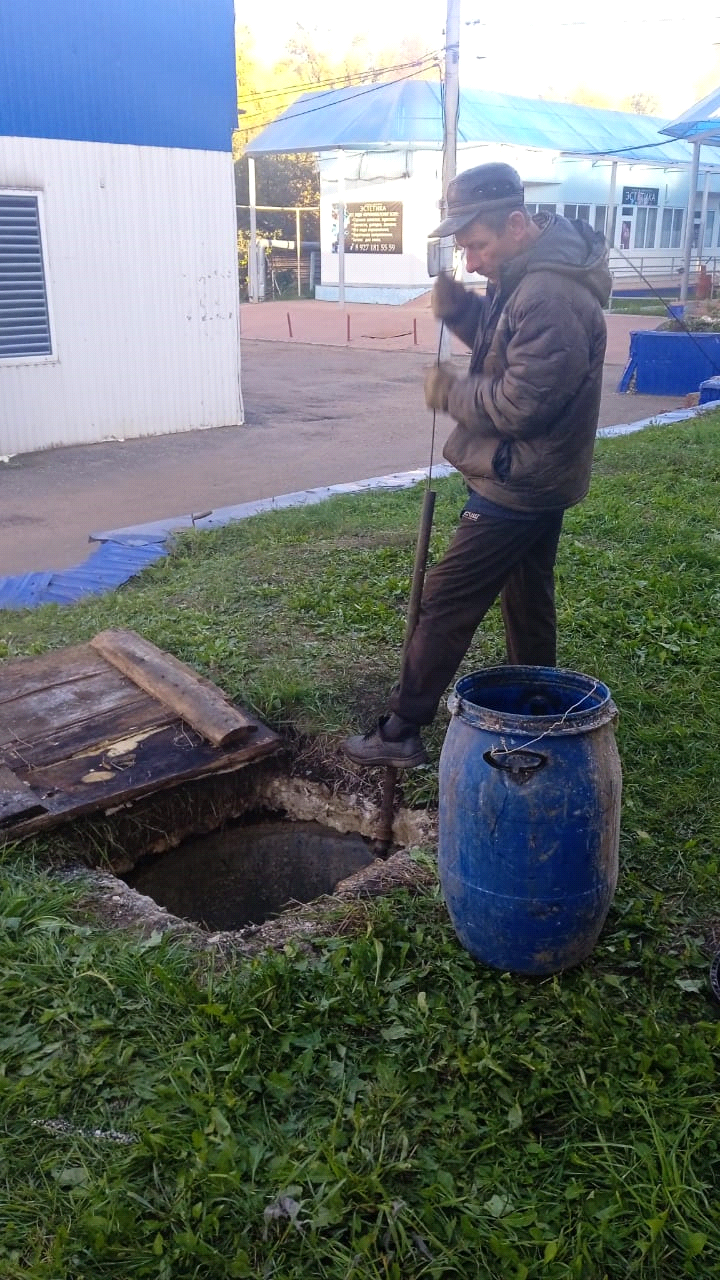 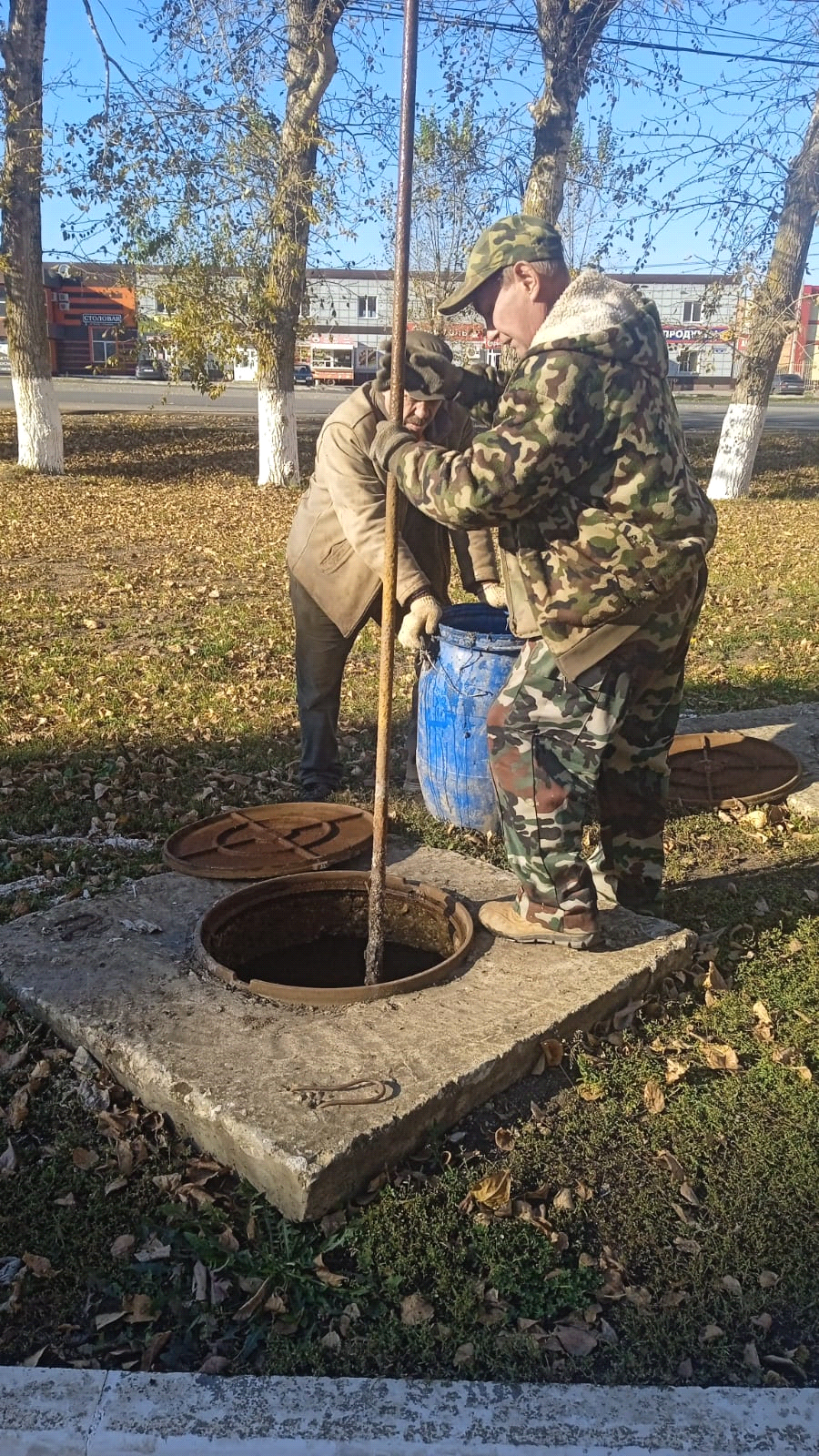 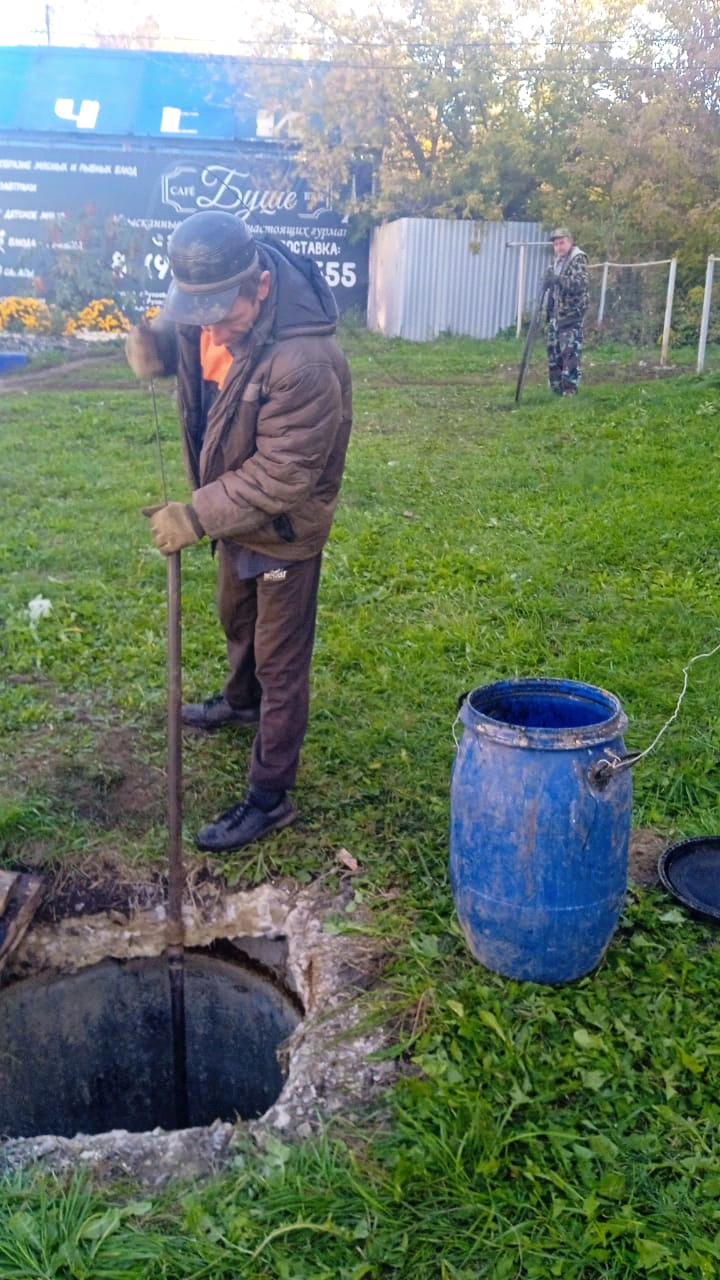 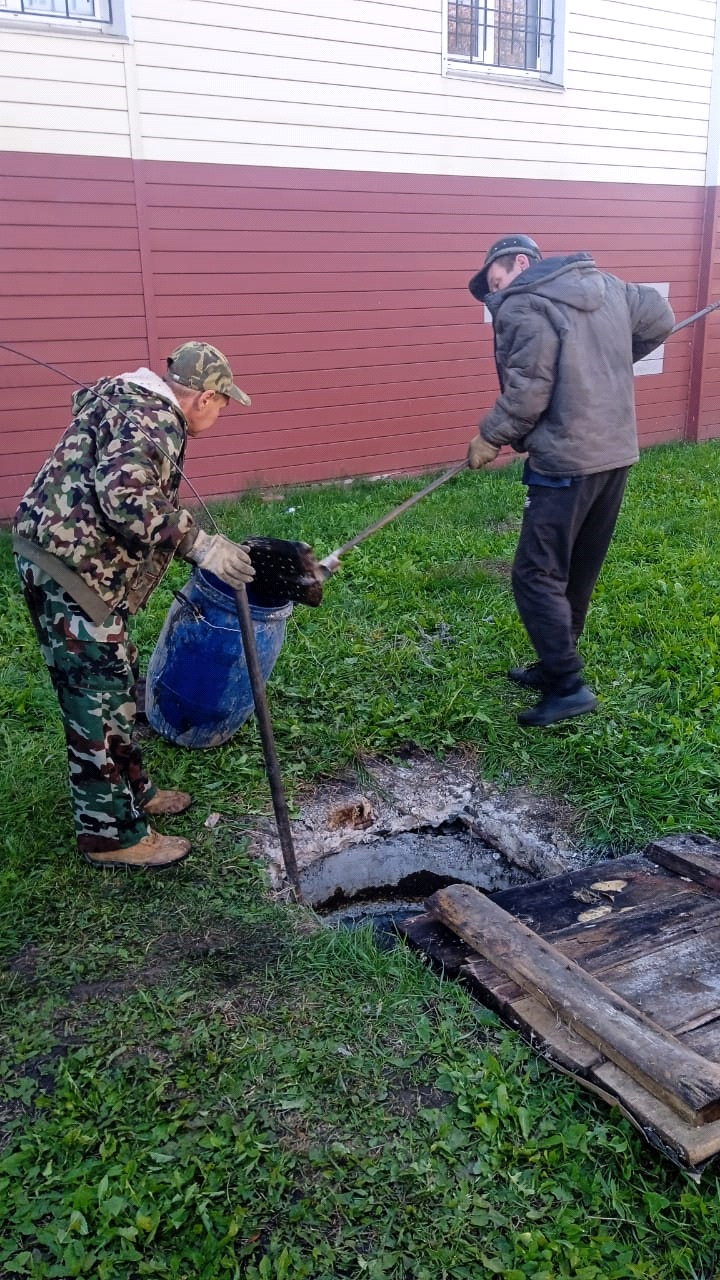 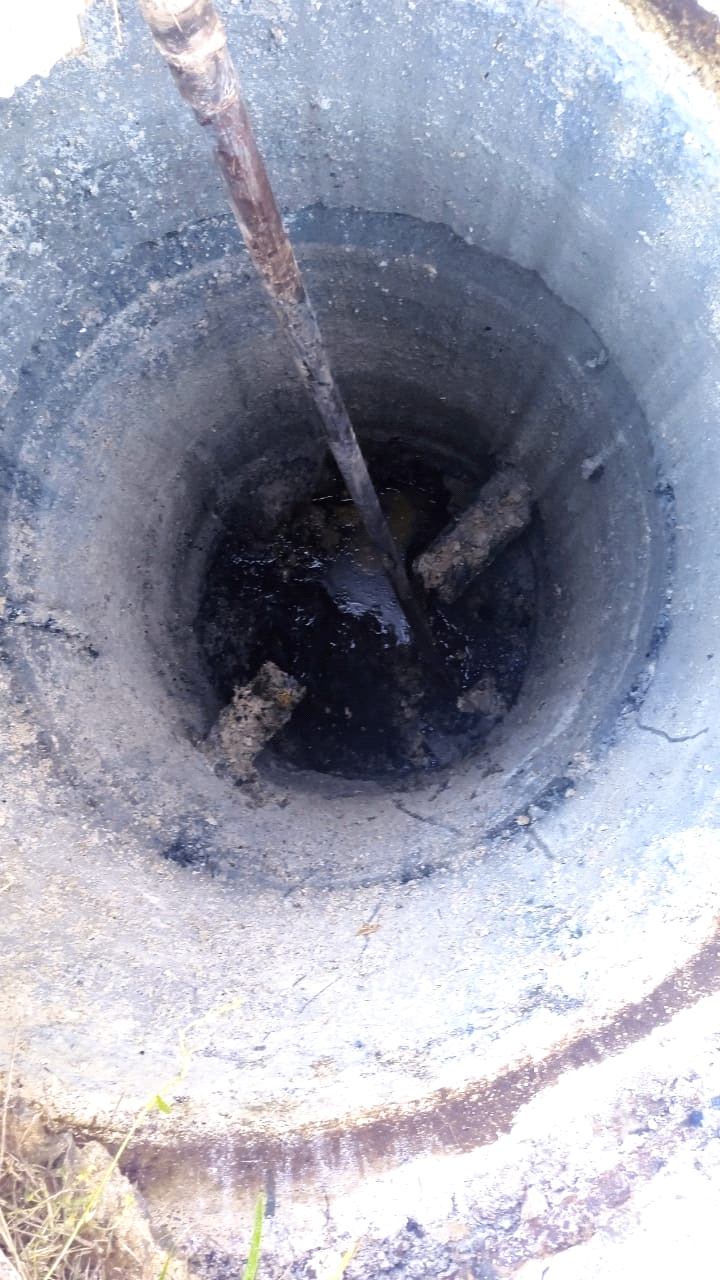 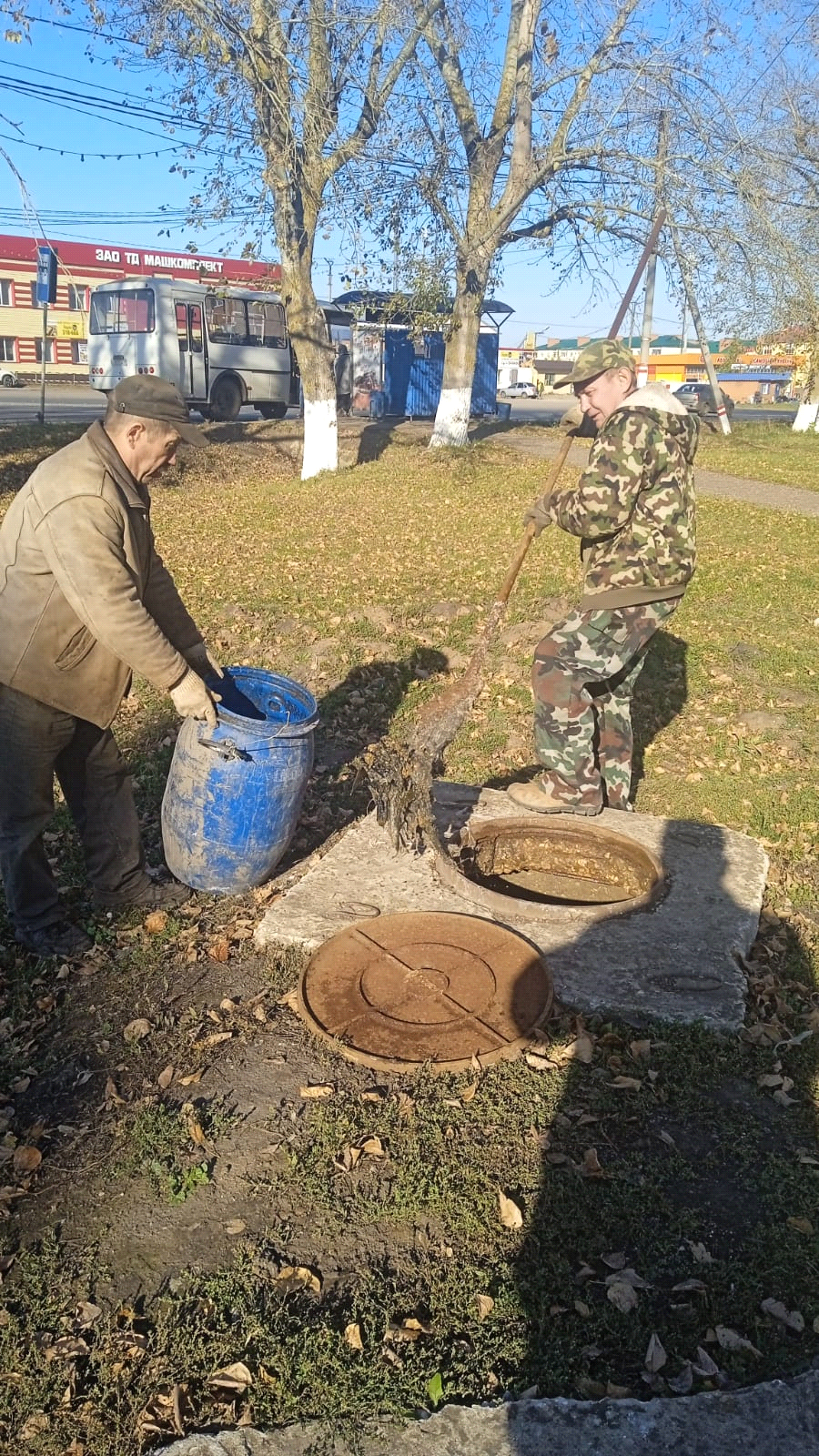 